Union des Forestiers Privés : Section Tarentaise-VanoiseObjet : Assemblée Générale de la section Tarentaise-Vanoise de l’Union des Forestiers Privés.Chers adhérents, chères adhérentes,L’Assemblée Générale de notre section se déroulera :Le Jeudi 21 Mars 2019 à 18h00à la Maison de la Coopération Intercommunale133, quai Saint Réal 73600 MOUTIERS Assemblée Générale :Accueil des adhérent(e)s,Rapport moral 2018,Rapport financier 2018,Renouvellement du bureau, Projets 2019,Présentation du site internet remplaçant la bourse foncière : « La Forêt Bouge ».A 19h30, pot de l’amitié.A l’issue de l’Assemblée Générale, pour ceux qui le souhaitent, un repas sera pris en commun à l’Auberge Savoyarde, Place de la Liberté à Moûtiers. Prix du repas : 25€.En comptant sur votre présence, veuillez agréer, cher(e)s adhérent(e)s, à l’expression de mes salutations forestières.                                                                    Le président : Pascal CHAUDAN	        Association partenaire du :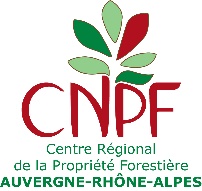 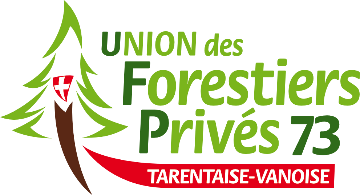 ………………………………………………………………………………………………Bon pour pouvoir :M ou Mme……………………………………………donne pouvoir lors de l’Assemblée générale du 21 Mars 2019.à M ou Mme…………………………………………………………………………………………………………………………Fait à …………………………………le ……………………………….…………………………………………………………………………………………………………………Repas du 21 Mars 2019M ou Mme………………………………………………………………………réserve ……repas X 25 € = …….€      Pouvoir et réservation sont à adresser avant le 11 Mars 2019 à :Monsieur Patrick FARYS, La Louie, 73640 Ste Foy-Tarentaise.